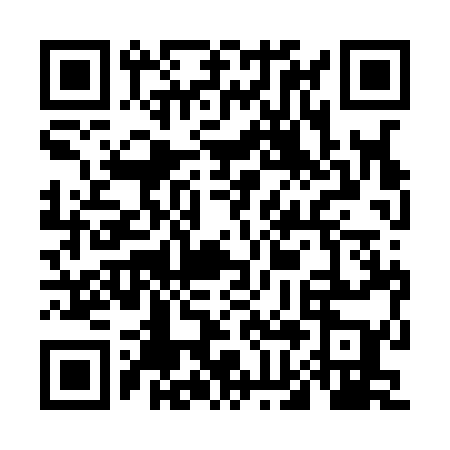 Ramadan times for Zolwia Bloc, PolandMon 11 Mar 2024 - Wed 10 Apr 2024High Latitude Method: Angle Based RulePrayer Calculation Method: Muslim World LeagueAsar Calculation Method: HanafiPrayer times provided by https://www.salahtimes.comDateDayFajrSuhurSunriseDhuhrAsrIftarMaghribIsha11Mon4:274:276:2412:104:005:585:587:4812Tue4:244:246:2212:104:016:006:007:5013Wed4:214:216:1912:104:036:026:027:5214Thu4:194:196:1712:104:046:046:047:5515Fri4:164:166:1412:094:066:056:057:5716Sat4:134:136:1212:094:086:076:077:5917Sun4:114:116:0912:094:096:096:098:0118Mon4:084:086:0712:084:116:116:118:0319Tue4:054:056:0512:084:126:136:138:0520Wed4:024:026:0212:084:136:156:158:0721Thu4:004:006:0012:084:156:176:178:0922Fri3:573:575:5712:074:166:186:188:1223Sat3:543:545:5512:074:186:206:208:1424Sun3:513:515:5212:074:196:226:228:1625Mon3:483:485:5012:064:216:246:248:1826Tue3:453:455:4812:064:226:266:268:2127Wed3:423:425:4512:064:246:286:288:2328Thu3:393:395:4312:054:256:296:298:2529Fri3:363:365:4012:054:266:316:318:2830Sat3:333:335:3812:054:286:336:338:3031Sun4:304:306:351:055:297:357:359:331Mon4:274:276:331:045:307:377:379:352Tue4:244:246:301:045:327:397:399:373Wed4:214:216:281:045:337:407:409:404Thu4:174:176:261:035:347:427:429:425Fri4:144:146:231:035:367:447:449:456Sat4:114:116:211:035:377:467:469:487Sun4:084:086:181:035:387:487:489:508Mon4:054:056:161:025:407:507:509:539Tue4:014:016:141:025:417:517:519:5510Wed3:583:586:111:025:427:537:539:58